Durham-Orange Community Tennis Association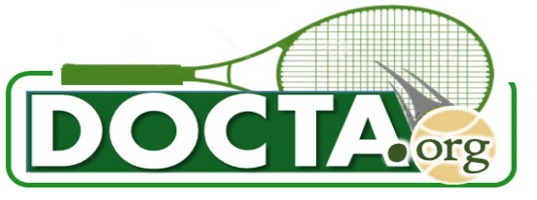 Volunteer OpportunitiesThere are many opportunities to actively participate in the promotion of tennis in Durham and Orange Counties.  DOCTA is a non-profit 501(c)(3) volunteer-based organization that strives to provide activities to encourage participation in tennis as a viable sport for physical fitness and good health. Our mission is to promote and encourage diverse and inclusive tennis participation, programming and leadership in Durham and Orange Counties.  Our goal is to develop tennis programming at all levels—youth through adults within the community.  DOCTA conducts clinics, workshops, lessons, seminars, tournaments, tennis play days, Try Tennis (youth/adult), carnivals, and coordinates the junior league, along with other special events and activities. The Association is supported by a part-time paid Community Tennis Coordinator (CTC) and junior league coordinator.DOCTA is looking for tennis enthusiasts and advocates of the sport who want to give back to the community to serve as a board member, key committee member or volunteer for specific tennis activities and events.  Please join us!  Questions, call 919-547-4354.---------------Please return form to DOCTA, P. O. Box 61245, Durham, NC  27715-------------DOCTA Volunteer OpportunitiesInterest FormName_____________________________________________________________________Addresss__________________________________________________________________City_________________________________________________Zip___________________Telephone:____________________(H)__________________(C)___________________(W)Email Address_____________________________________@_______________________USTA Member_____Yes____No          NTRP Rating___________UTR Rating___________I’m interested in the following volunteer options:  (Check all interests):_____Board Member             _____Youth/Try Tennis                  _____Adult/Try Tennis_____Jr. Tournaments           _____Adult Tournaments               _____Special Events_____Marketing/PR               _____League Promotion                _____Training/Education_____Fundraising/Grants      _____Become an instructor, coach, junior league captainSignature______________________________________________Date________________